Муниципальное бюджетное учреждение дополнительного образования«Дворец детского творчества»План – конспект открытого занятия модуля «Мир информации» ДООП «Мои родники»«Организация и хранение информации. ПАСХА»Тип занятия: занятие комплексного применения новых знанийВозраст учащихся: 5-6 классЦель:Продолжить работу по развитию  эмоциональной сферы учащихся, воспитывать интерес к культуре и традиционным праздникам русского народа, закрепить навыки работы по созданию коллажа в стандартной программе Paint.Задачи:Образовательные: - познакомить с некоторыми пасхальными традициями, обычаями, играми; - пробудить интерес к старинным русским обрядам;- вызвать потребность в творческой деятельности, в самовыражении через создание коллажа пасхальной открытки в стандартной программе Paint.      Развивающие: развивать познавательную активность.Воспитательные: помочь учащимся осознать, что пасхальная радость в православной культуре воспринимается выше других радостей в жизни.Ход урока1. Организационный этапПриветствие     2. Актуализация- Какие впечатления связаны у вас с Пасхой? (Слайд)(Тепло, свет, обновление)- Что означает слово «пасха»?(Пасха — исход, освобождение от плена).- Знаете ли вы как праздновали этот праздник наши предки да и сейчас празднуем мы?(Ходили в церковь, освящали куличи)- Давайте посмотрим каким же содержанием был наполнен этот праздник.(Звучит Благовест. Презентация.)Радостный пасхальный перезвон создавал особую эмоциональную атмосферу. Людские души переполнялись чувством радости и надежды.3.Сообщение нового материала 1 ученикПразднику Пасха предшествует сорокадневный пост. В эти дни одевались скромно, избегали развлечений, вкушали постную пищу, дети старались не шуметь. За семь дней до Пасхи мы празднуем Вербное воскресенье. В Библии написано, что в этот день, Господь Иисус Христос вошел в Иерусалим вместе со своими учениками. Его торжественно встречали с пальмовыми ветвями в руках как царя и чудотворца. У нас не растут пальмы,  поэтому мы приходим в храм с веточками вербы.Пасха — самый главный и торжественный христианский праздник. Он совершается каждый год в разное время и относится к подвижным праздникам. От дня Пасхи зависят и прочие подвижные праздники, такие как: Вербное воскресенье, Вознесение Господне, Праздник святой Троицы и другие. Празднование Пасхи — самое продолжительное: 40 дней верующие приветствуют друг друга словами «Христос воскресе!» — «Воистину воскресе!».2 ученик Сам праздник Пасхи  длится целую неделю: совершаются молебны, крестные ходы, освящаются пасхи, куличи и яйца.Какой же праздник без подарков и угощений!Особое место отводилось обрядовой еде. Кульминацией стола была творожная пасха, сдобный кулич и крашеные яйца.В эти дни было принято дарить пасхальные открытки, но главным пасхальным сувениром было крашеное яйцо.Традиция украшать яйца существовала еще в дохристианские времена. Красное яйцо — жертвоприношение. Украшая его символикой, наши предки таким образом передавали свои моления Божеству. Изображая солнце, воду, землю, дерево жизни наши предки просили богатого урожая.3 ученикОчень давно стали люди украшать яйца. Сначала их только красили в разные цвета, а потом начали разрисовывать узорами. Расписывали яйца строго в один день - Чистый четверг.Разрисованные, расписные куриные яйца стали называть - писанками. Роспись писанок считалась обрядом магическим, поэтому к инструментам и яйцам никто не смел прикасаться, кроме мастерицы. Полотняную салфетку, которой снимали воск с готовых писанок, святили в церкви наравне с куличом и яйцами.
Яйца, окрашенные в один цвет, назывались крашенками; если на общем цветном фоне обозначались пятна, полоски, крапинки другого цвета — это была крапанка. Яйца вытачивали из дерева, делали стеклянные. Позднее появились яйца из фарфора, серебра с украшениями из бисера, драгоценных камней.4.  ЗакреплениеРебята, я попрошу вас сейчас встать, давайте еще раз друг другу подарим улыбки. И вместе со мной немножко разомнемся.Руки кверху поднимаем, а потом их опускаем.А потом их разведём и к себе скорей прижмём.А потом быстрей, быстрей, хлопай, хлопай веселей.Улыбнись, встряхни руками и попрыгай вместе с нами.Проходим к ноутбукам. На рабочем столе у вас есть файл – картинка (расширение?).  С помощью правой кнопки мыши выполняем команду «Открыть изображение с помощью…», выбираем  команду Paint. Перед вами окно стандартной программы Paint. C помощью инструментов этой программы я предлагаю вам расписать заготовку пасхального яйца. Приступаем.Ребята, опишите ваши работы одним предложением.Все ли у вас получилось?     5. Подведение итогов.Ребята, что нового вы сегодня узнали?А что уже было вам известно?В какой программе сегодня мы расписывали пасхальное яйцо?А кто-нибудь еще знает программы для работы с изображениями?6. Рефлексия.-Какое настроение у вас в конце урока?-А я приготовила волшебную корзинку, которую необходимо наполнить яйцами.Технологическая карта№ п/пЭтап занятияСодержание этапаДействия педагогаДействия детейКонтроль 1Организационный момент (3 мин.)Настрой учащихся на позитивную  плодотворную работу. Приветствие. Целеполагание.Приветствие Ребята поворачиваются друг к другу, улыбаются и мысленно желают удачной работыНаблюдение.Настрой учащихся на работу2Актуализация знаний(7 мин.)В сервисе Learning Apps создан филворд на тему «Православные праздники»Озвучивается тема занятия и главная цельАктуализация знаний о празднике Пасхи.Так как мы с вами изучаем народный календарь, давайте вспомним, какие православные праздники русский народ отмечает в течение годаОтлично. Скажите мне, какой праздник мы скоро будем праздновать? (Он есть среди тех, что вы назвали)И давайте озвучим тему нашего занятия и поставим главную цельРебята, а какие впечатления у вас связаны с  праздником Пасха?А знаете ли вы, что обозначает слово «пасха»? (освобождение от плена, победа добра над злом)А как же наши предки, да и мы сегодня отмечаем этот замечательный праздник?Давайте посмотрим, каким же содержанием был наполнен этот праздник (звучит Благовест)Учащиеся по очереди подходят к доске и отмечают православные праздники (троица, крещение, радоница, благовещение,  рождество, пасха, покров, масленица, святки) 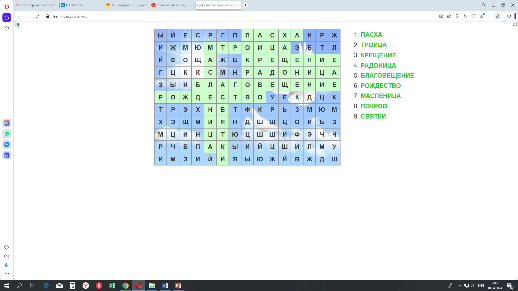 https://learningapps.org/watch?v=pqhy49tgt24 ПасхаУзнать о православном празднике Пасха, его традициях, обычаях, кухне, а также создать продукт на ПК, связанный с этой темойВесна, тепло, свет…Учащиеся отвечаютХодили в церковь, пекли и освящали куличи, красили яйцаОтветы учащихся, знание православных праздниковПравильность определения темы занятия и постановки главной целиПолнота и правильность ответов, нестандартное мышлениеПолнота и правильность ответов3Объяснение нового материала (15 мин.)Сообщение нового материала о православном празднике Пасха (традиции, обычаи,  обрядовая еда)Сообщения учащихся- 1 ученик – сообщение об обычаях, предшествующим Пасхе (сорокадневный пост, вербное воскресенье, традиционные приветствия)-2 ученик – празднование Пасхи (пасхальный перезвон, молебны, крестные ходы, обрядовая кухня)- 3 ученик – главная традиция православного праздника – украшение яиц - писанки (крашенки, крапанки, символика красок)Наблюдение , правильность и эмоциональность речи4Закрепление (15 мин.)Практическая работа по росписи пасхального яйца в стандартной программе PaintПедагог объясняет местоположение заготовки в ПК. Открываем изображение с помощью правой клавиши мыши «Открыть изображение с помощью Paint»Работают в стандартной программе Paint.Сохраняют готовые рисунки на Google дискРебята выполняют команды учителя и с помощь. Инструментов стандартной программы Paint выполняют роспись пасхального яйца по своему усмотрениюНаблюдение,. Соответствие росписи яйца православным канонам.Эстетический вкус.5Подведение итогов (3 мин.)Ответ на вопросыРебята, что нового вы сегодня узнали?А что уже было вам известно?В какой программе сегодня мы расписывали пасхальное яйцо?А кто-нибудь еще знает программы для работы с изображениями?Демонстрация готовых изображений с Google дискаУчащиеся отвечают на вопросыАккуратность, применение различных видов росписи 6РефлексияОценивание эмоционального и физического состояния от проведенного урокаНа интерактивной доске Pruffme ребята оценивают свое эмоциональное и физическое состояниеhttps://pruffme.com/landing/u4178438/tmp1712757280 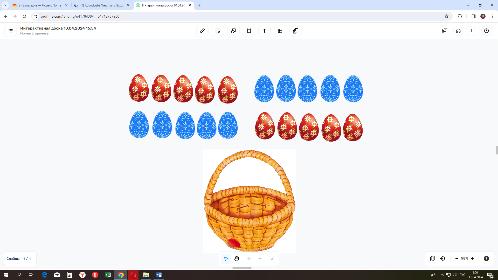 Наблюдение, вопросы, похвалаШагДействиеСкриншот1На рабочем столе найти файл Пасхальное яйцо.gpg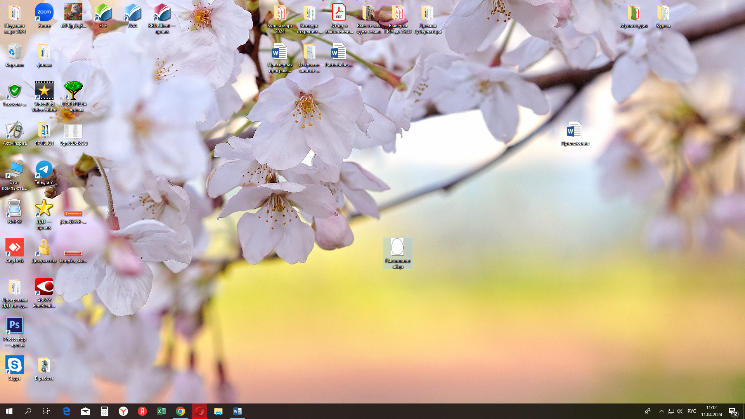 2С помощью правой кнопки мыши выбрать в диалоговом окне команду «Открыть с помощью…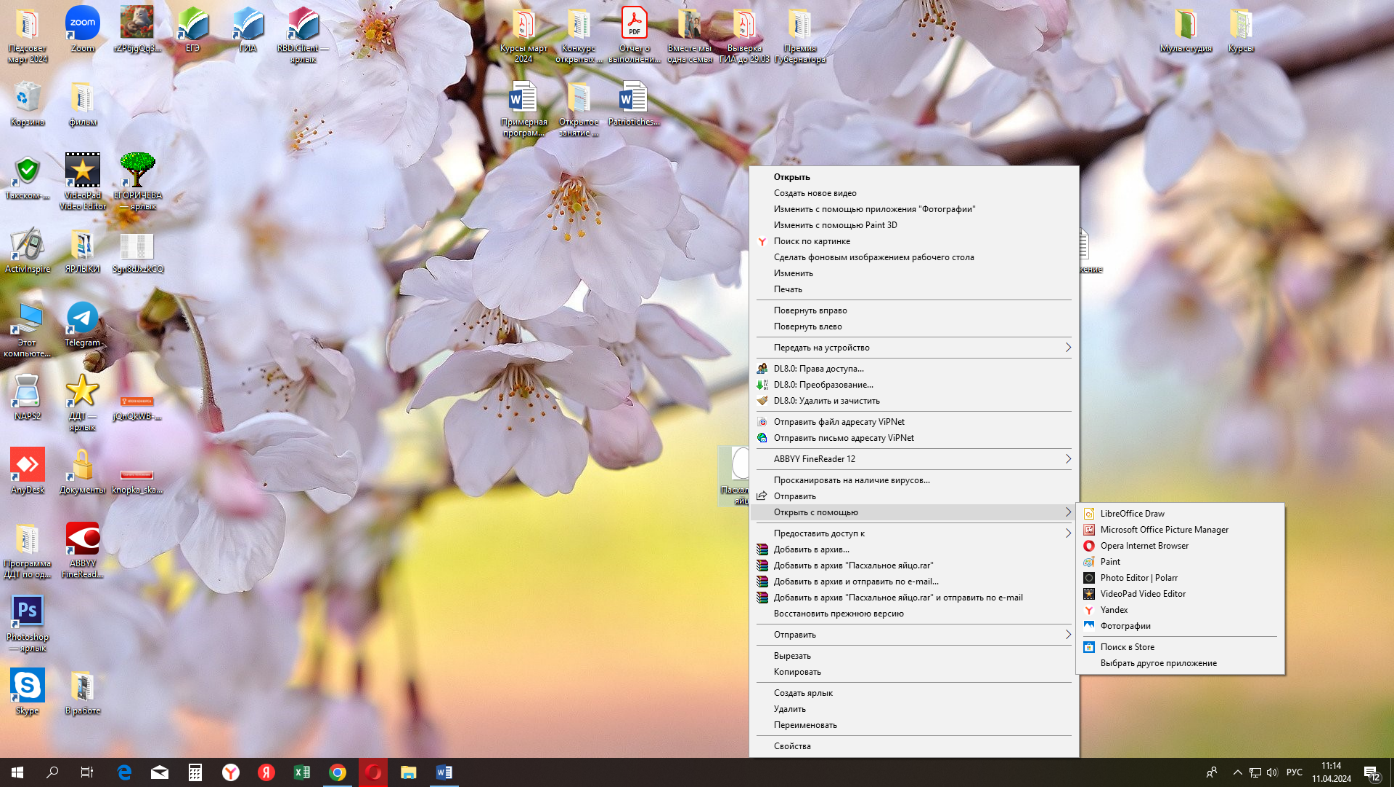 3Выбрать стандартную программу Paint4При необходимости уменьшить масштаб (бегунок в нижнем правом углу)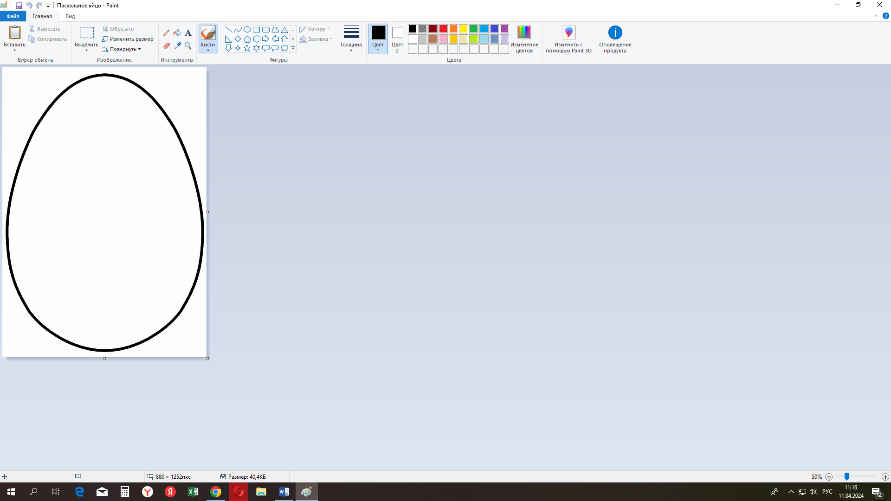 5С помощью инструментов программы выполнить роспись пасхально яйца по своему усмотрению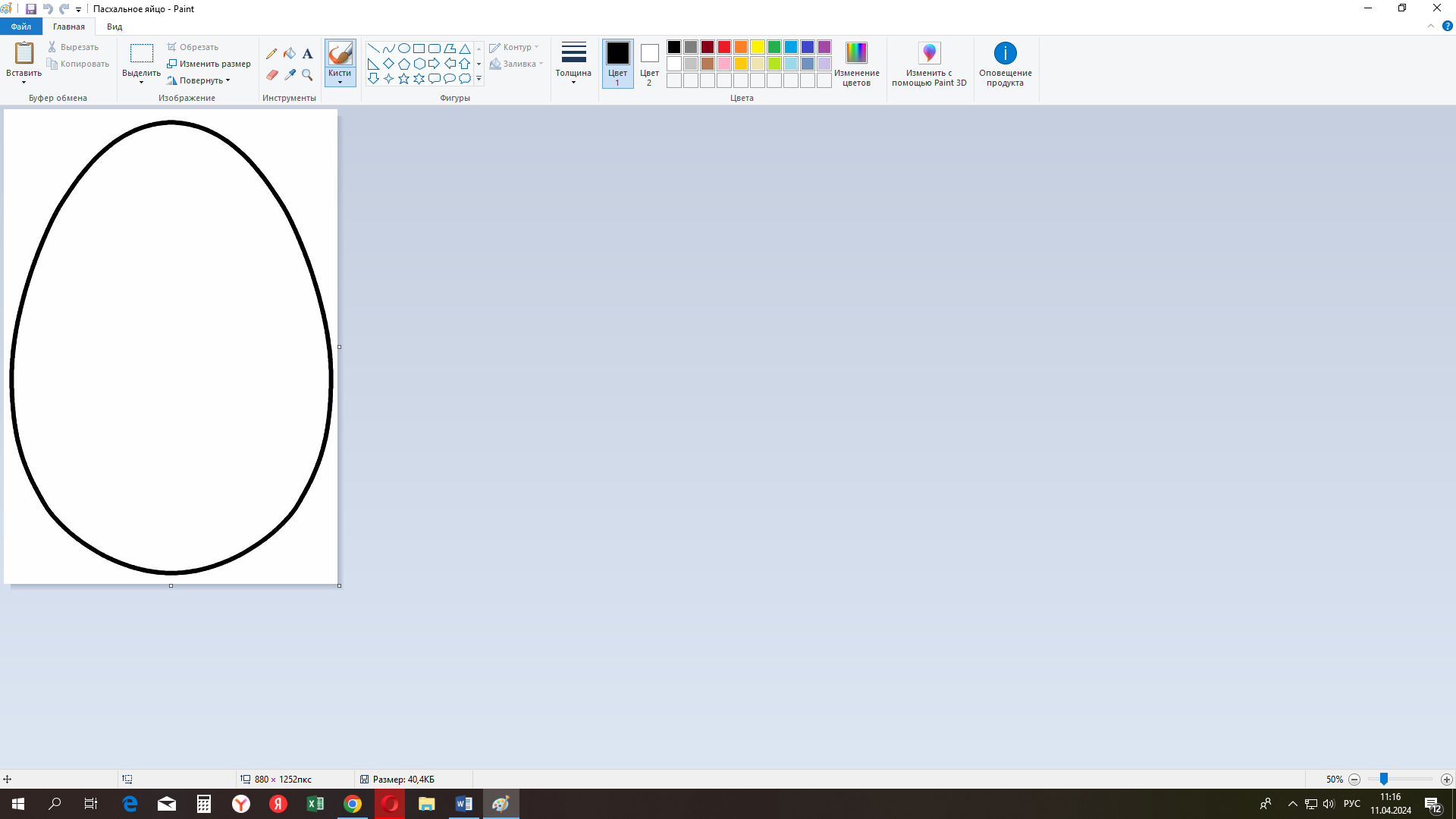 6Сохраните изображение, переименовав его в ваше ФИ!!!РАСШИРЕНИЕ НЕ МЕНЯЕМ!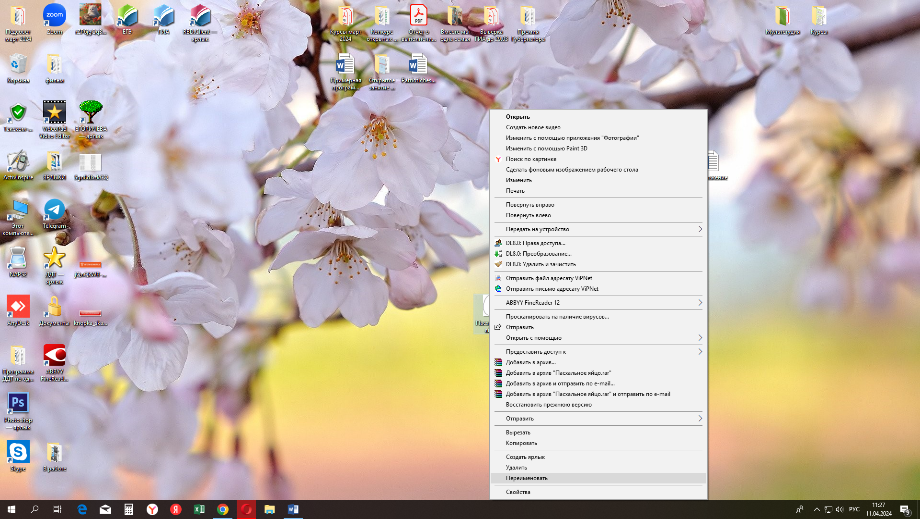 7Загрузите изображение на Google диск, перейдя по ссылке 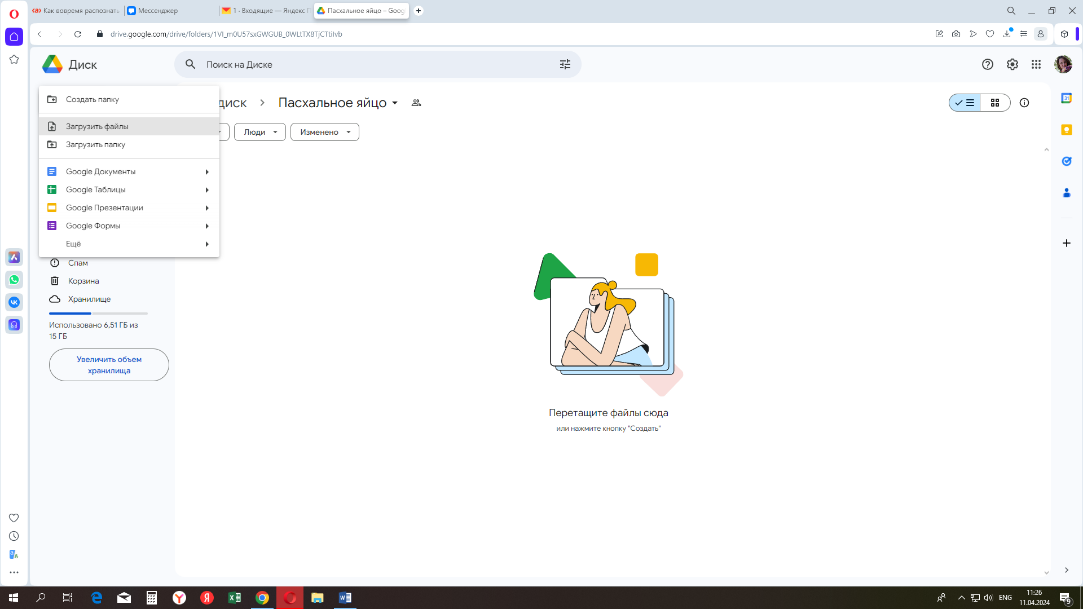 